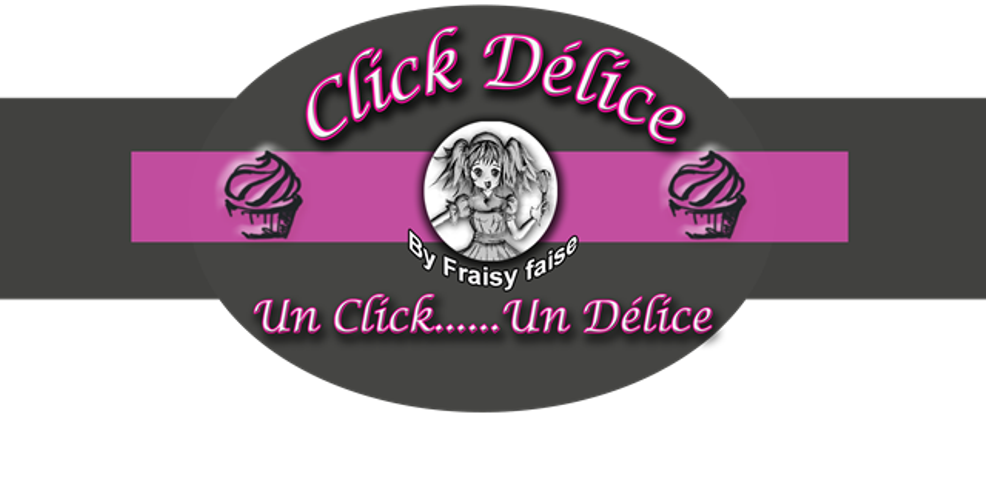 RECETTEFINANCIERS TIGRES (pour 8 biscuits environ)Ingrédients : 120g de beurre fondu, 130g de sucre, 75g de poudre d’amande, 115g de blancs d’œufs, 60g de farine, 50g de copeaux de chocolat.Préparation : Préchauffer le four à 180 °Faire fondre le beurre.Dans un cul de poule, mélanger ensemble le sucre et la poudre d’amandes Ajouter les blancs d’œufs et mélangerAjouter délicatement la farine, le beurre fondu refroidi, puis les copeaux de chocolatVerser la pâte dans les moules en silicone (préalablement beurrés et farinés)Cuire les financiers 15 à 20 minutes, afin d’obtenir une jolie colorationDémouler après refroidissementDécorez selon votre imagination, ici avec une pâte à tartiner.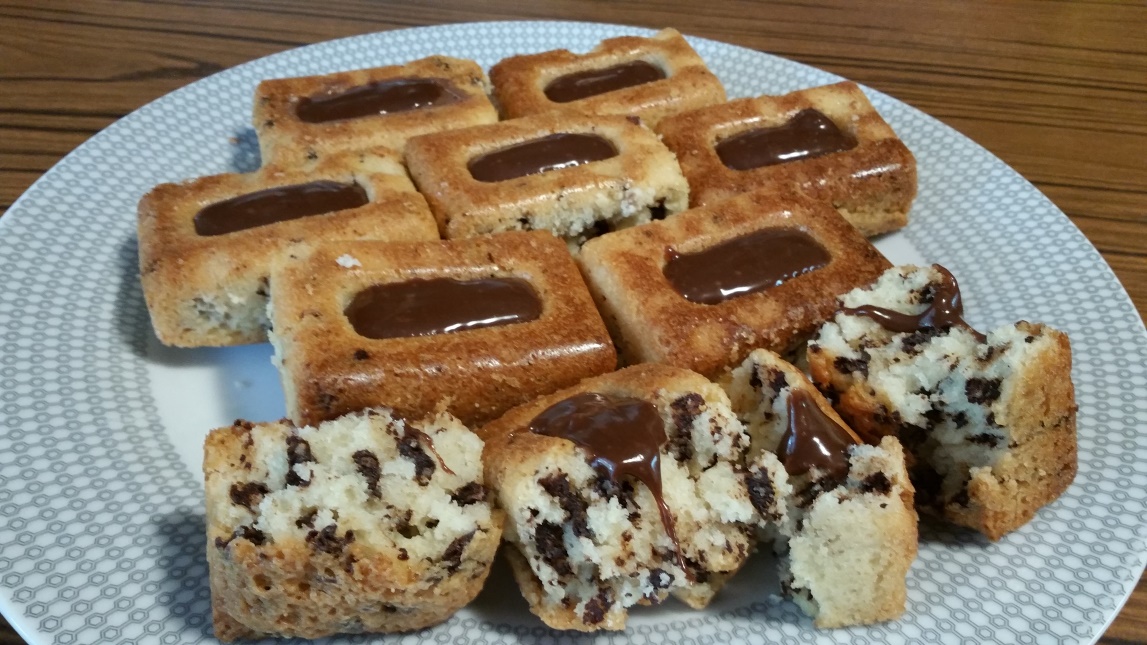 Astuces :Vous pouvez supprimer les copeaux de chocolat, et garnir le financier d’une bonne confitureDégustez les biscuits avec une tasse de thé ou un café.